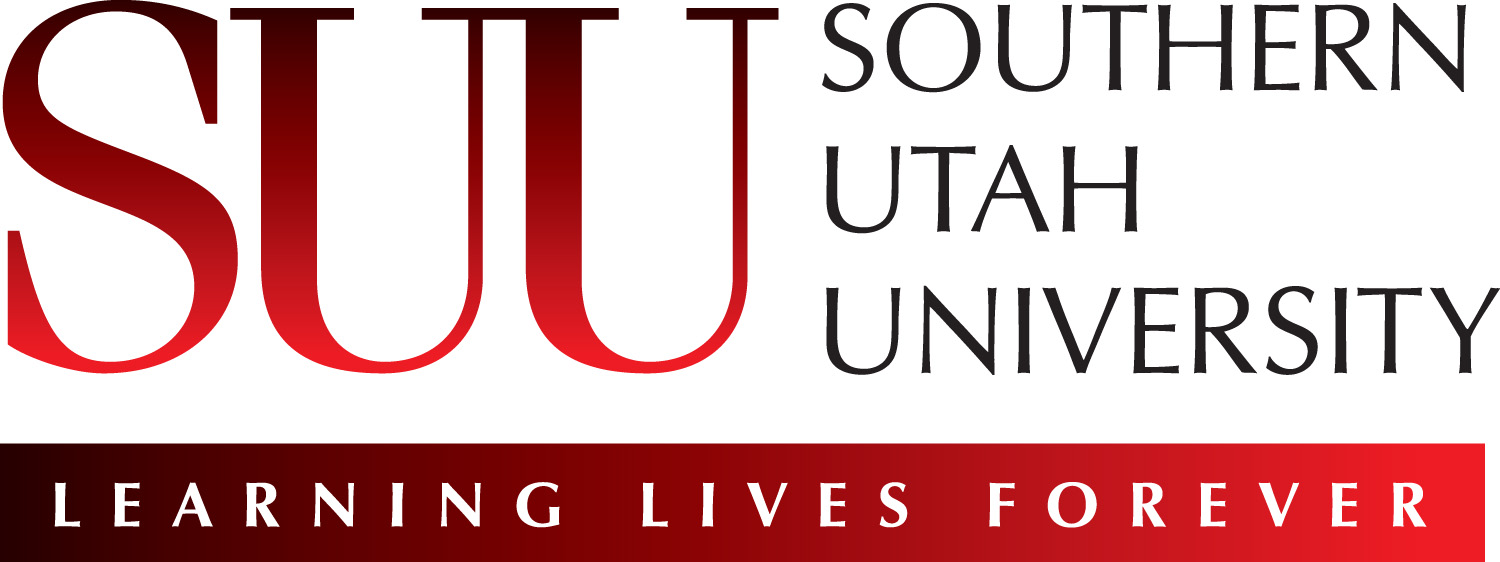 Media Release Form for SUU Story Project SubmissionsI, _________________________________________ (please print), grant permission to Southern Utah University, it’s agents and employees, the irrevocable and unrestricted right to use my SUU Story Project which might include video/audio recording, including my name and voice, written work, artwork, photographs, and other media for educational, research, scholarly, and other non-commercial purposes of the University, including, but not limited to, exhibition, publication, presentation, and distribution in any medium and on the World Wide Web, and deposit in a permanent collection. I transfer and assign to Southern Utah University any right, title, and interest I may have in the project, including the copyright and any performance rights, and any right, title, and interest I may have in any works based upon, derived from, or incorporating my project. I irrevocably waive any right that I may have to inspect, edit, or approve the final version of this project in any of its forms.  I irrevocably release to Southern Utah University, its employees, agents, and assigns, from any and all claims that I may have at any time arising out of, or related to, the material in this SUU Story Project submission or its/their use, including, but not limited to, any claims based on the right of privacy, libel, or defamation. Furthermore, I grant permission to use my statements from the audio or written portion of the project, with or without my name, for the purpose of advertising and publicity without restriction.  I waive my right to any compensation.I acknowledge that I am 	[ ] over the age of 18
[ ] the legal guardian of _________________________ ________________________________________________ Name of Student ________________________________________________Signature of Student/Legal Guardian ________________________________________________Date ________________________________________________Name of Instructor________________________________________________Semester and Year 